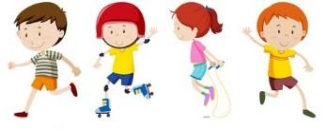 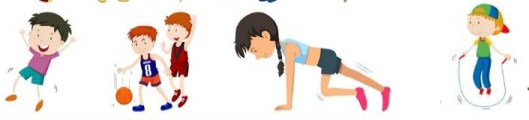 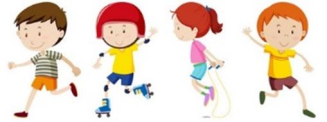 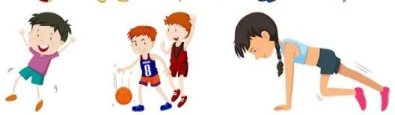 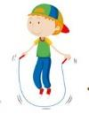 ΗΜΕΡΟΛΟΓΙΟ ΚΑΘΗΜΕΡΙΝΗΣ ΑΣΚΗΣΗΣ Γράφω τις ασκήσεις που θέλω να κάνω και βάζω ένα √ την ημέρα που τις κάνω. Προσπαθώ να γυμνάζομαι κάθε μέρα!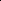 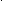 ΗΜΕΡΟΛΟΓΙΟ ΚΑΘΗΜΕΡΙΝΗΣ ΑΣΚΗΣΗΣ Γράφω τις ασκήσεις που θέλω να κάνω και βάζω ένα √ την ημέρα που τις κάνω. Προσπαθώ να γυμνάζομαι κάθε μέρα!ΗΜΕΡΟΛΟΓΙΟ ΚΑΘΗΜΕΡΙΝΗΣ ΑΣΚΗΣΗΣ Γράφω τις ασκήσεις που θέλω να κάνω και βάζω ένα √ την ημέρα που τις κάνω. Προσπαθώ να γυμνάζομαι κάθε μέρα!ΗΜΕΡΟΛΟΓΙΟ ΚΑΘΗΜΕΡΙΝΗΣ ΑΣΚΗΣΗΣ Γράφω τις ασκήσεις που θέλω να κάνω και βάζω ένα √ την ημέρα που τις κάνω. Προσπαθώ να γυμνάζομαι κάθε μέρα!ΗΜΕΡΟΛΟΓΙΟ ΚΑΘΗΜΕΡΙΝΗΣ ΑΣΚΗΣΗΣ Γράφω τις ασκήσεις που θέλω να κάνω και βάζω ένα √ την ημέρα που τις κάνω. Προσπαθώ να γυμνάζομαι κάθε μέρα!ΗΜΕΡΟΛΟΓΙΟ ΚΑΘΗΜΕΡΙΝΗΣ ΑΣΚΗΣΗΣ Γράφω τις ασκήσεις που θέλω να κάνω και βάζω ένα √ την ημέρα που τις κάνω. Προσπαθώ να γυμνάζομαι κάθε μέρα!ΗΜΕΡΟΛΟΓΙΟ ΚΑΘΗΜΕΡΙΝΗΣ ΑΣΚΗΣΗΣ Γράφω τις ασκήσεις που θέλω να κάνω και βάζω ένα √ την ημέρα που τις κάνω. Προσπαθώ να γυμνάζομαι κάθε μέρα!ΗΜΕΡΟΛΟΓΙΟ ΚΑΘΗΜΕΡΙΝΗΣ ΑΣΚΗΣΗΣ Γράφω τις ασκήσεις που θέλω να κάνω και βάζω ένα √ την ημέρα που τις κάνω. Προσπαθώ να γυμνάζομαι κάθε μέρα!ΔΕΥΤΕΡΑΤΡΙΤΗΤΕΤΑΡΤΗΠΕΜΠΤΗΠΑΡΑΣΚΕΥΗΣΑΒΒΑΤΟΚΥΡΙΑΚΗΑΣΚΗΣΕΙΣ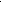 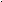 